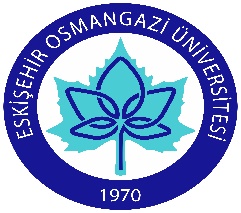 ESKİŞEHİR OSMANGAZİ ÜNİVERSİTESİ 
İNSAN VE TOPLUM BİLİMLERİ FAKÜLTESİ 
TÜRK DİLİ VE EDEBİYATI BÖLÜMÜ İŞVEREN/YÖNETİCİ ANKETİSayın İşveren / Yönetici,Bu araştırma, bölümümüzde kalite güvencesine sahip çağdaş bir eğitimin verilebilmesi ve eğitim altyapısının geliştirilmesine yönelik çalışmaların bir parçasını oluşturmaktadır. Bu anketle bölümümüzde sunulan eğitim kalitesinin sürekli olarak kontrol edilmesi hedeflenmektedir. Lütfen, aşağıdaki anketi doldurarak Türk Dili ve Edebiyatı Bölümüne (e-posta yoluyla veya yetkili kişiye elden) teslim ediniz. Katkılarınız için çok teşekkür eder, çalışmalarınızda başarılar dileriz.Anketimize katıldığınız için teşekkür ederiz.BÖLÜM 1. KURUM VE ÖĞRENCİ BİLGİLERİBÖLÜM 1. KURUM VE ÖĞRENCİ BİLGİLERİBÖLÜM 1. KURUM VE ÖĞRENCİ BİLGİLERİBÖLÜM 1. KURUM VE ÖĞRENCİ BİLGİLERİBÖLÜM 1. KURUM VE ÖĞRENCİ BİLGİLERİBÖLÜM 1. KURUM VE ÖĞRENCİ BİLGİLERİBÖLÜM 1. KURUM VE ÖĞRENCİ BİLGİLERİKurum AdıAdresAdresTele-postae-postaDEĞERLENDİREN İŞVEREN / YÖNETİCİNİNDEĞERLENDİREN İŞVEREN / YÖNETİCİNİNDEĞERLENDİRİLEN ÖĞRENCİNİN DEĞERLENDİRİLEN ÖĞRENCİNİN DEĞERLENDİRİLEN ÖĞRENCİNİN DEĞERLENDİRİLEN ÖĞRENCİNİN DEĞERLENDİRİLEN ÖĞRENCİNİN Adı SoyadıAdı SoyadıAdı SoyadıUnvanı / GöreviUnvanı / GöreviUnvanı / GöreviDeğerlendirme TarihiÇalışma SüresiÇalışma SüresiBÖLÜM 2. ÖĞRENCİNİN İŞ YETENEKLERİNİN VE PERFORMANSININ DEĞERLENDİRİLMESİBÖLÜM 2. ÖĞRENCİNİN İŞ YETENEKLERİNİN VE PERFORMANSININ DEĞERLENDİRİLMESİBÖLÜM 2. ÖĞRENCİNİN İŞ YETENEKLERİNİN VE PERFORMANSININ DEĞERLENDİRİLMESİBÖLÜM 2. ÖĞRENCİNİN İŞ YETENEKLERİNİN VE PERFORMANSININ DEĞERLENDİRİLMESİBÖLÜM 2. ÖĞRENCİNİN İŞ YETENEKLERİNİN VE PERFORMANSININ DEĞERLENDİRİLMESİBÖLÜM 2. ÖĞRENCİNİN İŞ YETENEKLERİNİN VE PERFORMANSININ DEĞERLENDİRİLMESİBÖLÜM 2. ÖĞRENCİNİN İŞ YETENEKLERİNİN VE PERFORMANSININ DEĞERLENDİRİLMESİDeğerlendirme (İlgili kutuyu çift tıklayarak “onaylandı” seçeneğini işaretleyiniz.)Değerlendirme (İlgili kutuyu çift tıklayarak “onaylandı” seçeneğini işaretleyiniz.)Değerlendirme (İlgili kutuyu çift tıklayarak “onaylandı” seçeneğini işaretleyiniz.)İyiİyiOrtaYetersiz1. Görevinin gerektirdiği teknik ve yöntemlere ilişkin bilgi düzeyi1. Görevinin gerektirdiği teknik ve yöntemlere ilişkin bilgi düzeyi1. Görevinin gerektirdiği teknik ve yöntemlere ilişkin bilgi düzeyi2. Bilmediği konuları öğrenme çabası2. Bilmediği konuları öğrenme çabası2. Bilmediği konuları öğrenme çabası3. Yeni fikir, yöntem ve uygulamalara açık olma, öğrenme ve uyum sağlama becerisi3. Yeni fikir, yöntem ve uygulamalara açık olma, öğrenme ve uyum sağlama becerisi3. Yeni fikir, yöntem ve uygulamalara açık olma, öğrenme ve uyum sağlama becerisi4. Yapılacak işleri, hedeflere uygun olarak önem ve öncelik sırasıyla planlama becerisi4. Yapılacak işleri, hedeflere uygun olarak önem ve öncelik sırasıyla planlama becerisi4. Yapılacak işleri, hedeflere uygun olarak önem ve öncelik sırasıyla planlama becerisi5. İşin yapılması için diğer kişi ve bölümlerle koordinasyon sağlama becerisi5. İşin yapılması için diğer kişi ve bölümlerle koordinasyon sağlama becerisi5. İşin yapılması için diğer kişi ve bölümlerle koordinasyon sağlama becerisi6. Zaman ve maliyet bilincini etkin ve ekonomik bir şekilde kullanabilme becerisi6. Zaman ve maliyet bilincini etkin ve ekonomik bir şekilde kullanabilme becerisi6. Zaman ve maliyet bilincini etkin ve ekonomik bir şekilde kullanabilme becerisi7. Dinamik, gayretli, iş bitirici ve iş üretici olma becerisi7. Dinamik, gayretli, iş bitirici ve iş üretici olma becerisi7. Dinamik, gayretli, iş bitirici ve iş üretici olma becerisi8. Verilen işleri doğru, tam ve güvenilir yapma becerisi8. Verilen işleri doğru, tam ve güvenilir yapma becerisi8. Verilen işleri doğru, tam ve güvenilir yapma becerisi9. Yoğun iş ortamında doğru ve hızlı karar verme becerisi9. Yoğun iş ortamında doğru ve hızlı karar verme becerisi9. Yoğun iş ortamında doğru ve hızlı karar verme becerisi10. Sorunları teşhis etme, çözüm bulma ve öneri getirme becerisi10. Sorunları teşhis etme, çözüm bulma ve öneri getirme becerisi10. Sorunları teşhis etme, çözüm bulma ve öneri getirme becerisi11. Kendini ifade gücü ve mantığı11. Kendini ifade gücü ve mantığı11. Kendini ifade gücü ve mantığı12. İşini sevmesi ve benimsemesi12. İşini sevmesi ve benimsemesi12. İşini sevmesi ve benimsemesi13. İş yeri disiplinini koruma ve sürdürme becerisi13. İş yeri disiplinini koruma ve sürdürme becerisi13. İş yeri disiplinini koruma ve sürdürme becerisiBÖLÜM 3. ÖĞRENCİNİN İŞ YETENEKLERİNİN VE PERFORMANSININ DEĞERLENDİRİLMESİBÖLÜM 3. ÖĞRENCİNİN İŞ YETENEKLERİNİN VE PERFORMANSININ DEĞERLENDİRİLMESİBÖLÜM 3. ÖĞRENCİNİN İŞ YETENEKLERİNİN VE PERFORMANSININ DEĞERLENDİRİLMESİBÖLÜM 3. ÖĞRENCİNİN İŞ YETENEKLERİNİN VE PERFORMANSININ DEĞERLENDİRİLMESİBÖLÜM 3. ÖĞRENCİNİN İŞ YETENEKLERİNİN VE PERFORMANSININ DEĞERLENDİRİLMESİBÖLÜM 3. ÖĞRENCİNİN İŞ YETENEKLERİNİN VE PERFORMANSININ DEĞERLENDİRİLMESİBÖLÜM 3. ÖĞRENCİNİN İŞ YETENEKLERİNİN VE PERFORMANSININ DEĞERLENDİRİLMESİI. Öğrencinin kuvvetli ve iyi olduğunu düşündüğünüz yönlerini yazınız.I. Öğrencinin kuvvetli ve iyi olduğunu düşündüğünüz yönlerini yazınız.I. Öğrencinin kuvvetli ve iyi olduğunu düşündüğünüz yönlerini yazınız.I. Öğrencinin kuvvetli ve iyi olduğunu düşündüğünüz yönlerini yazınız.I. Öğrencinin kuvvetli ve iyi olduğunu düşündüğünüz yönlerini yazınız.I. Öğrencinin kuvvetli ve iyi olduğunu düşündüğünüz yönlerini yazınız.I. Öğrencinin kuvvetli ve iyi olduğunu düşündüğünüz yönlerini yazınız.II. Öğrencinin zayıf ve kötü olduğunu düşündüğünüz yönlerini yazınız.II. Öğrencinin zayıf ve kötü olduğunu düşündüğünüz yönlerini yazınız.II. Öğrencinin zayıf ve kötü olduğunu düşündüğünüz yönlerini yazınız.II. Öğrencinin zayıf ve kötü olduğunu düşündüğünüz yönlerini yazınız.II. Öğrencinin zayıf ve kötü olduğunu düşündüğünüz yönlerini yazınız.II. Öğrencinin zayıf ve kötü olduğunu düşündüğünüz yönlerini yazınız.II. Öğrencinin zayıf ve kötü olduğunu düşündüğünüz yönlerini yazınız.III. Öğrencinin üniversite eğitim-öğretim sürecinde sektörünüzle ilgili kazanması gerektiğini düşündüğünüz unsurları ve önerilerinizi (Seçmeli ders, sertifika eğitimi, bilgilendirme kursu vs.) yazınız.III. Öğrencinin üniversite eğitim-öğretim sürecinde sektörünüzle ilgili kazanması gerektiğini düşündüğünüz unsurları ve önerilerinizi (Seçmeli ders, sertifika eğitimi, bilgilendirme kursu vs.) yazınız.III. Öğrencinin üniversite eğitim-öğretim sürecinde sektörünüzle ilgili kazanması gerektiğini düşündüğünüz unsurları ve önerilerinizi (Seçmeli ders, sertifika eğitimi, bilgilendirme kursu vs.) yazınız.III. Öğrencinin üniversite eğitim-öğretim sürecinde sektörünüzle ilgili kazanması gerektiğini düşündüğünüz unsurları ve önerilerinizi (Seçmeli ders, sertifika eğitimi, bilgilendirme kursu vs.) yazınız.III. Öğrencinin üniversite eğitim-öğretim sürecinde sektörünüzle ilgili kazanması gerektiğini düşündüğünüz unsurları ve önerilerinizi (Seçmeli ders, sertifika eğitimi, bilgilendirme kursu vs.) yazınız.III. Öğrencinin üniversite eğitim-öğretim sürecinde sektörünüzle ilgili kazanması gerektiğini düşündüğünüz unsurları ve önerilerinizi (Seçmeli ders, sertifika eğitimi, bilgilendirme kursu vs.) yazınız.III. Öğrencinin üniversite eğitim-öğretim sürecinde sektörünüzle ilgili kazanması gerektiğini düşündüğünüz unsurları ve önerilerinizi (Seçmeli ders, sertifika eğitimi, bilgilendirme kursu vs.) yazınız.